
стр. 1 
стр. 2 
стр. 3 
стр. 4 
стр. 5 
стр. 6 
стр. 7 
стр. 8 
стр. 9 
стр. 10 
стр. 11 
стр. 12 
стр. 13 
стр. 14 
стр. 15 
стр. 16 
стр. 17 
стр. 18 
стр. 19 
стр. 20 
стр. 21 
стр. 22 
стр. 23 
стр. 24 
стр. 25 
стр. 26 
стр. 27 
стр. 28 
стр. 29 
стр. 30 
стр. 31 
стр. 32 
стр. 33 
стр. 34 
стр. 35 
стр. 36 
стр. 37 
стр. 38 
стр. 39 
стр. 40 
стр. 41 
стр. 42 
стр. 43 
стр. 44 
стр. 45 
стр. 46 
стр. 47 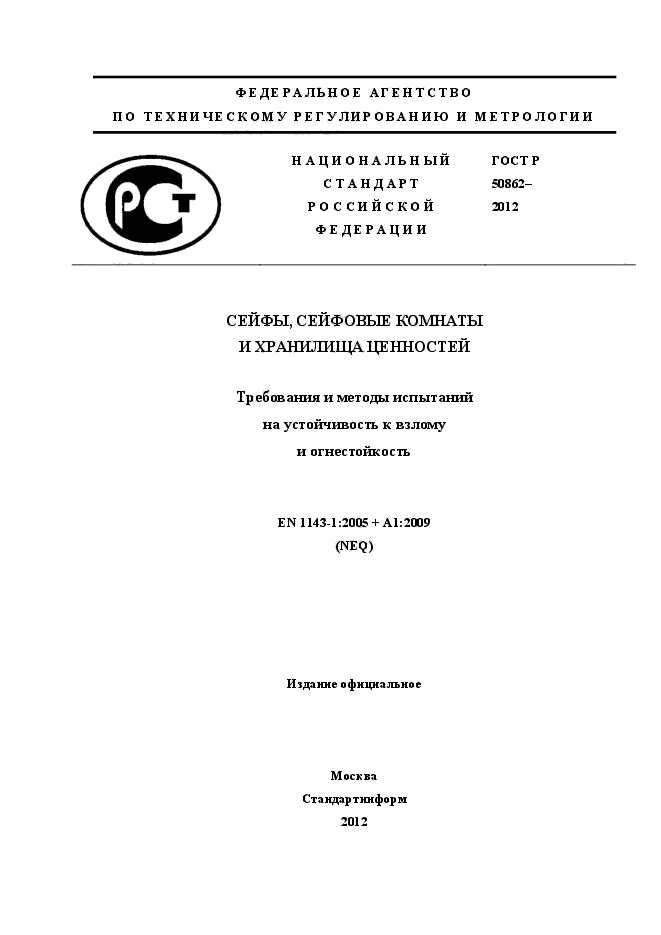 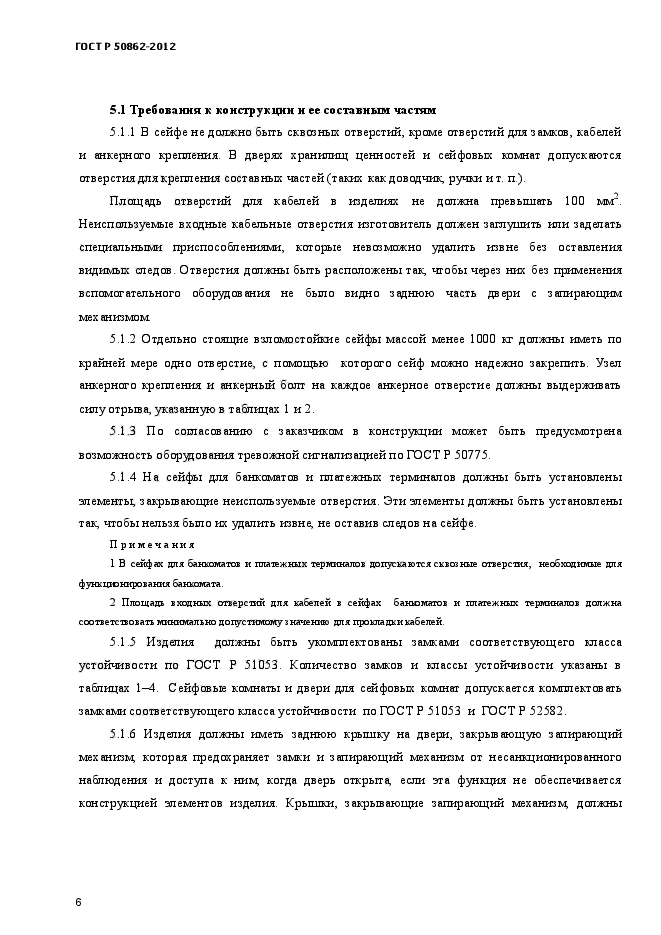 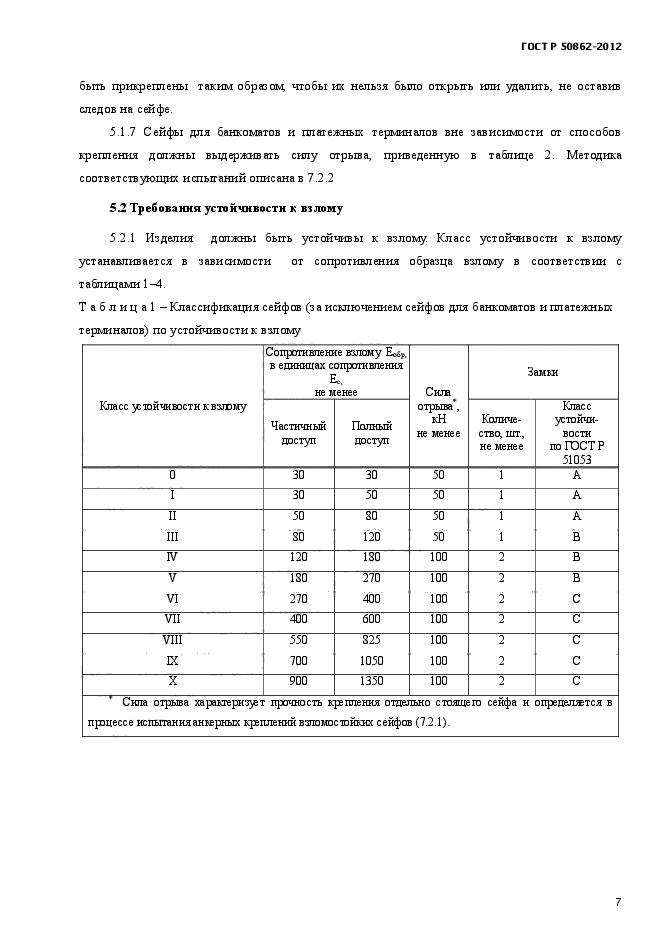 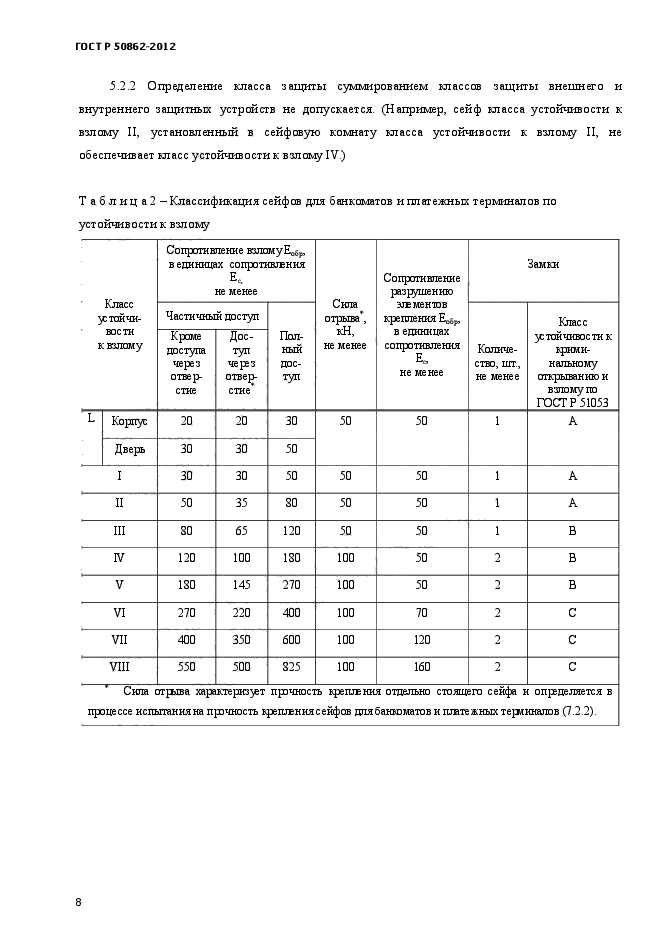 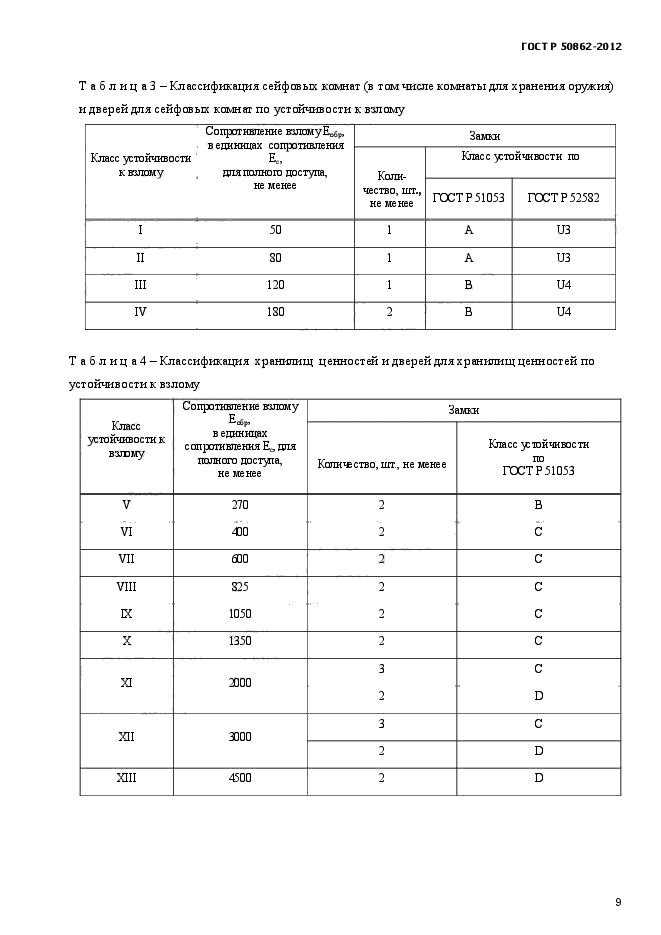 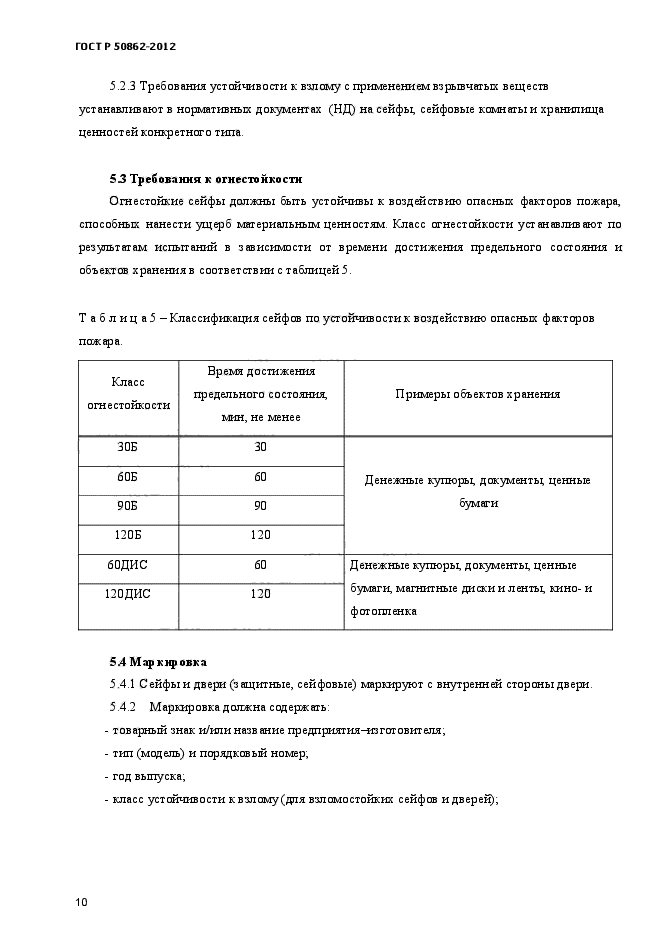 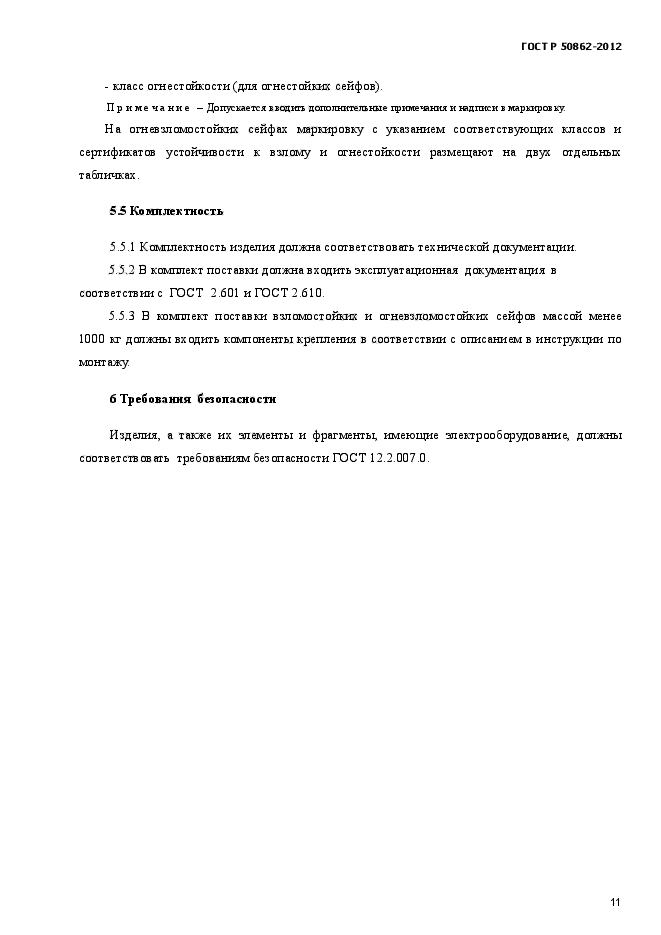 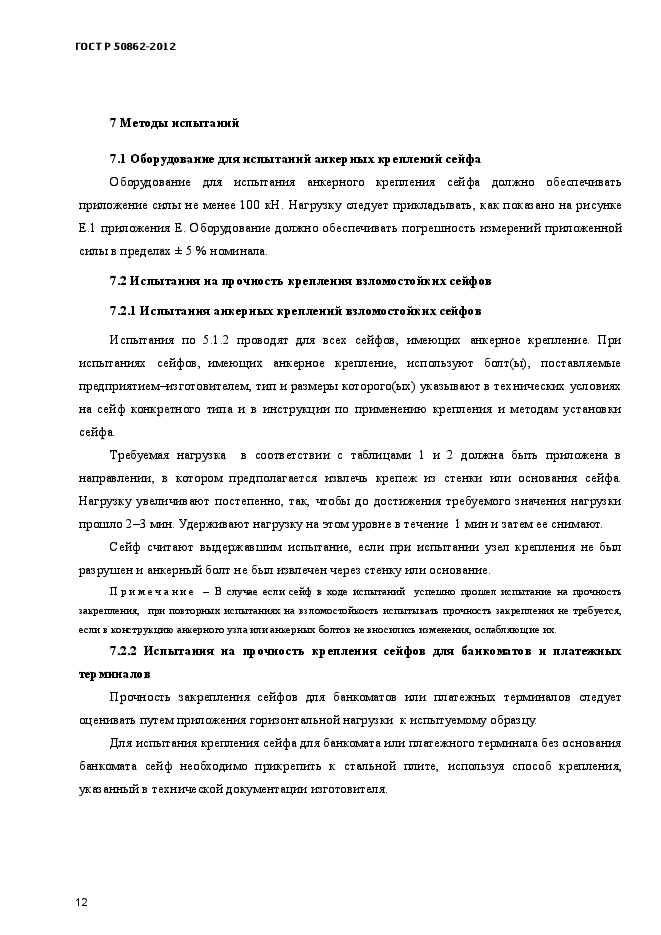 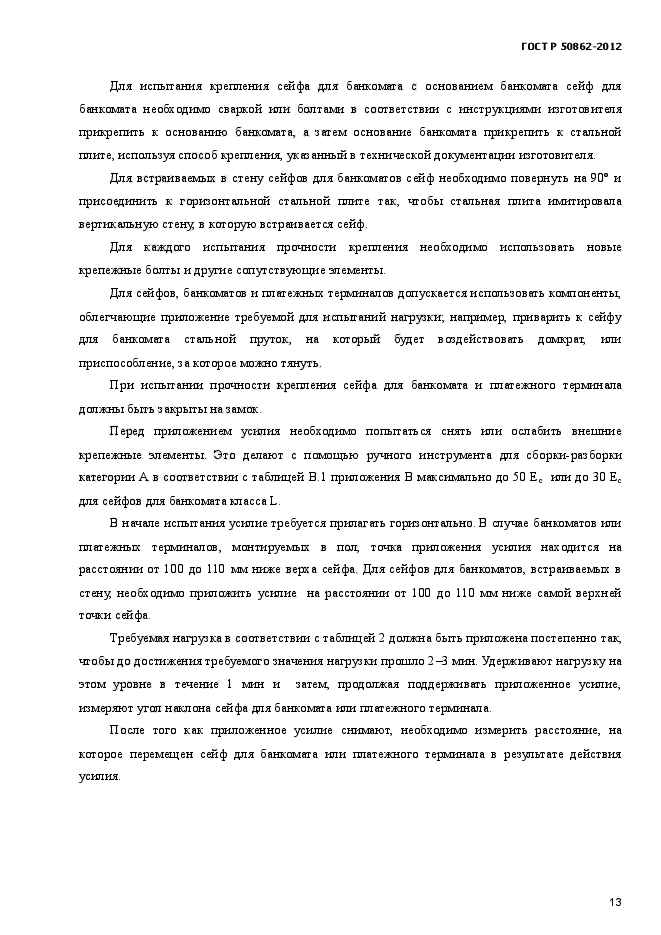 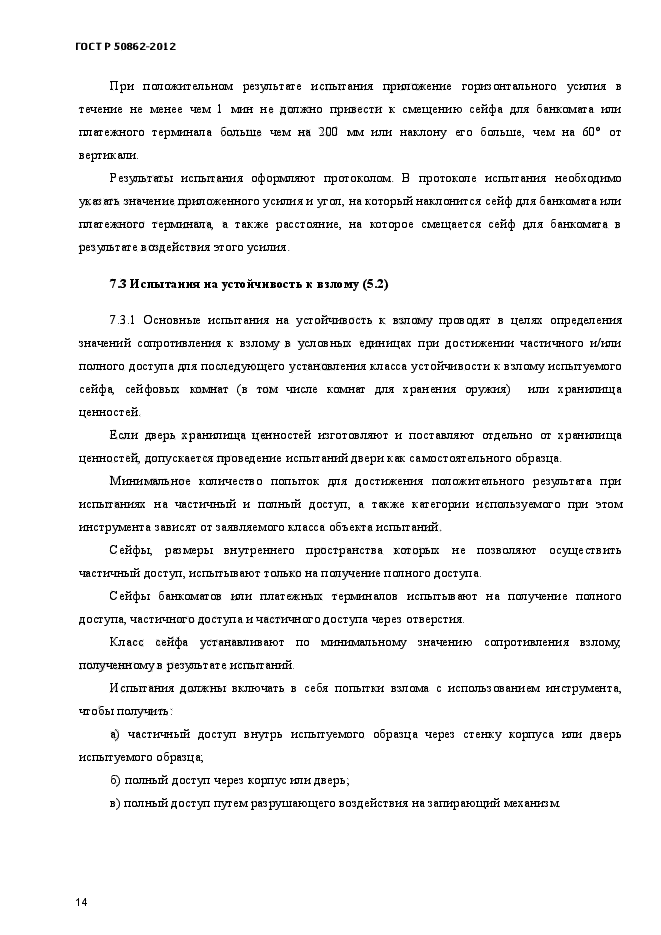 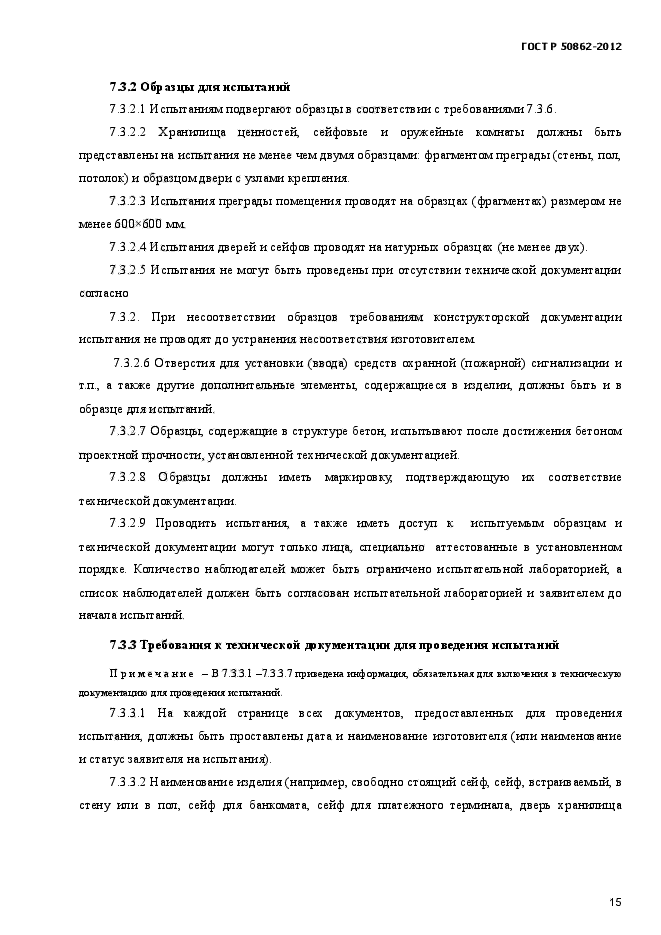 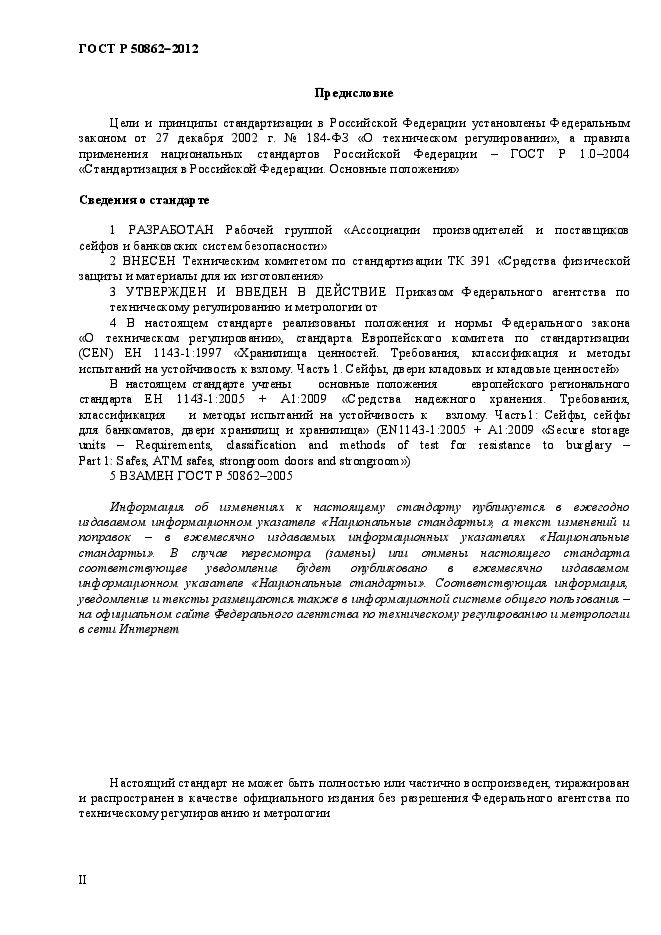 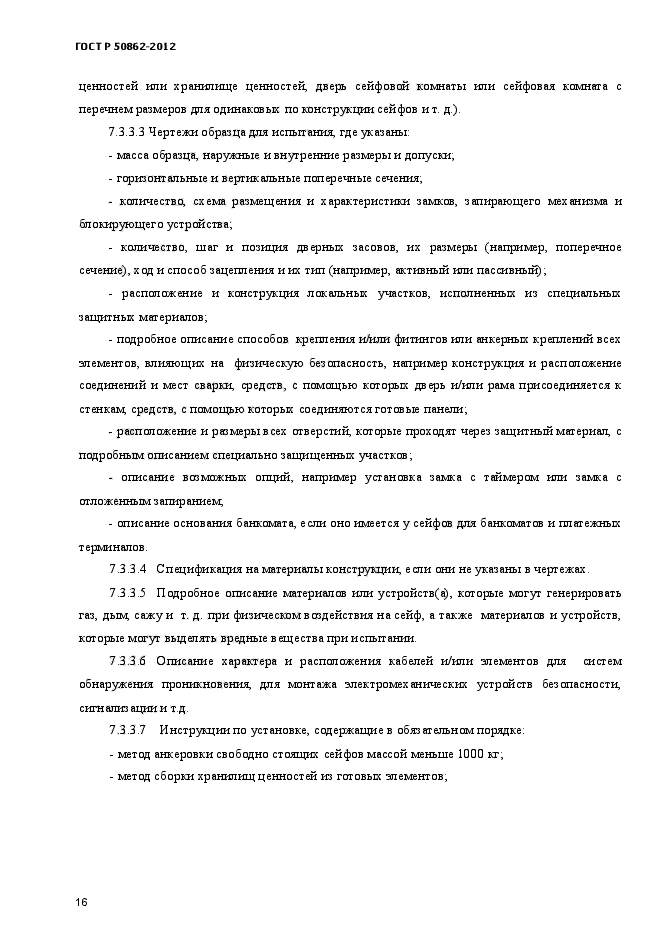 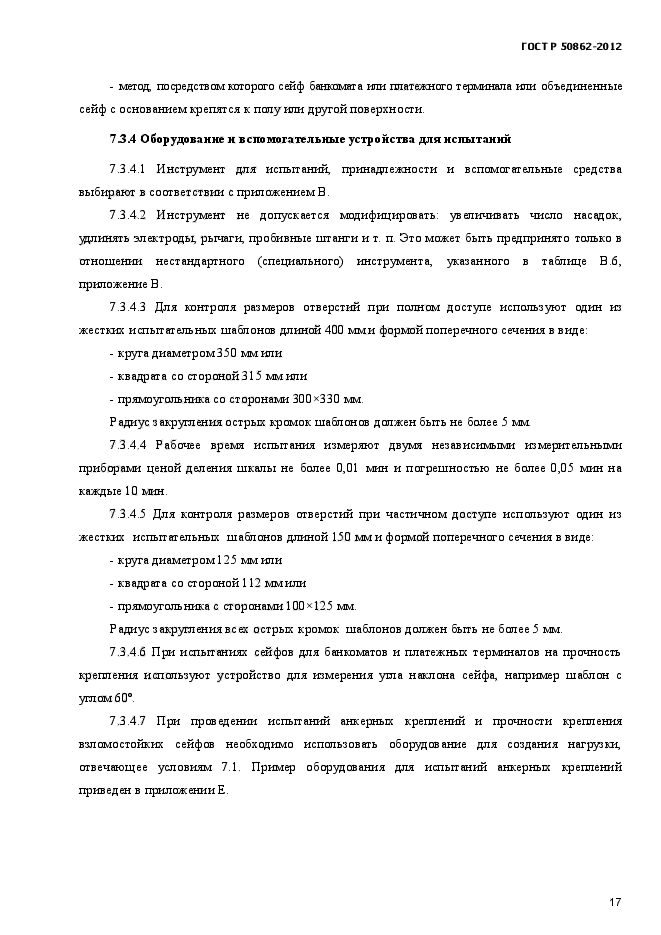 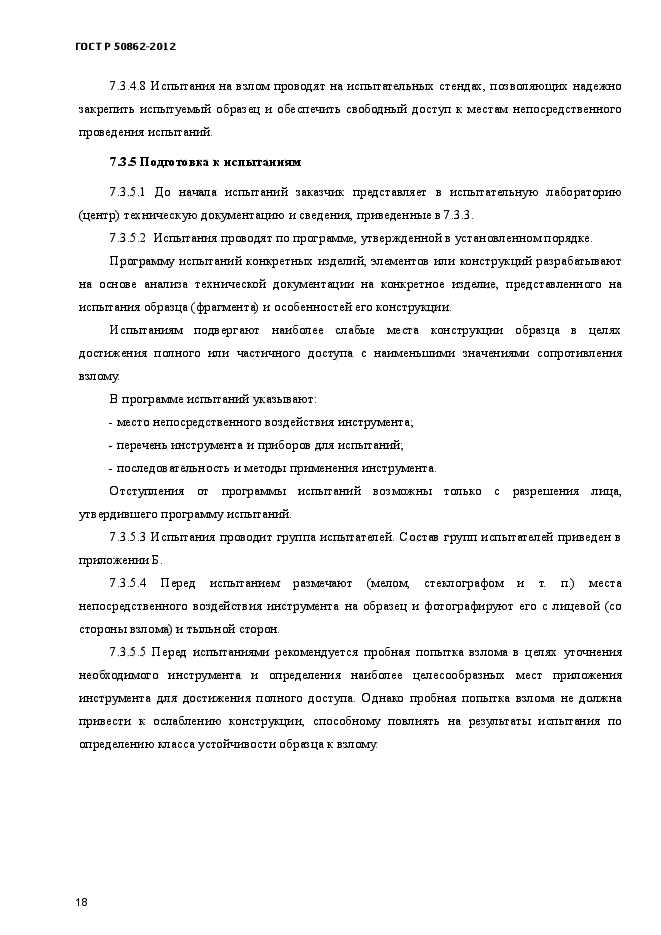 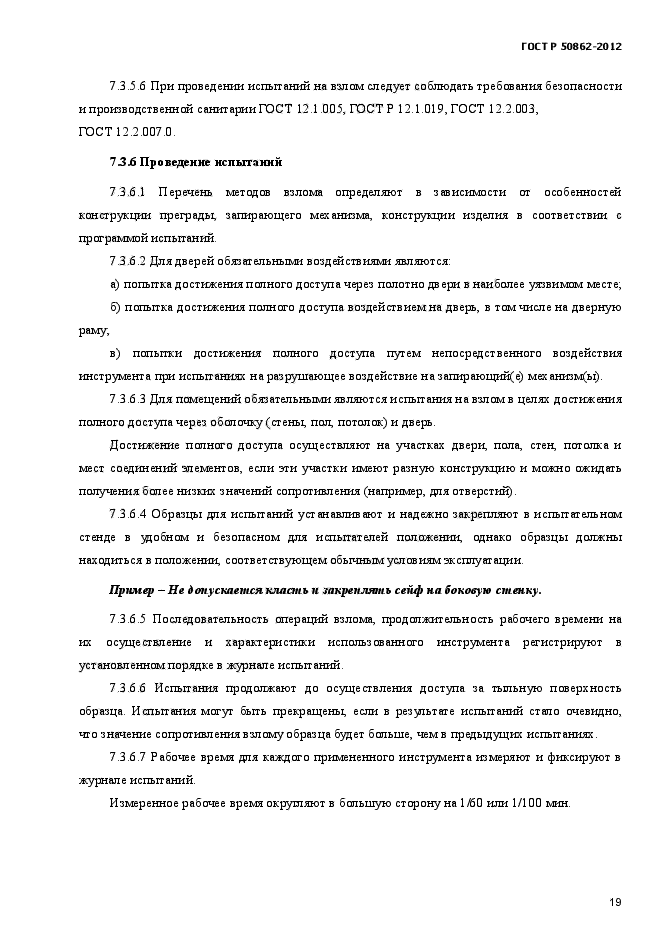 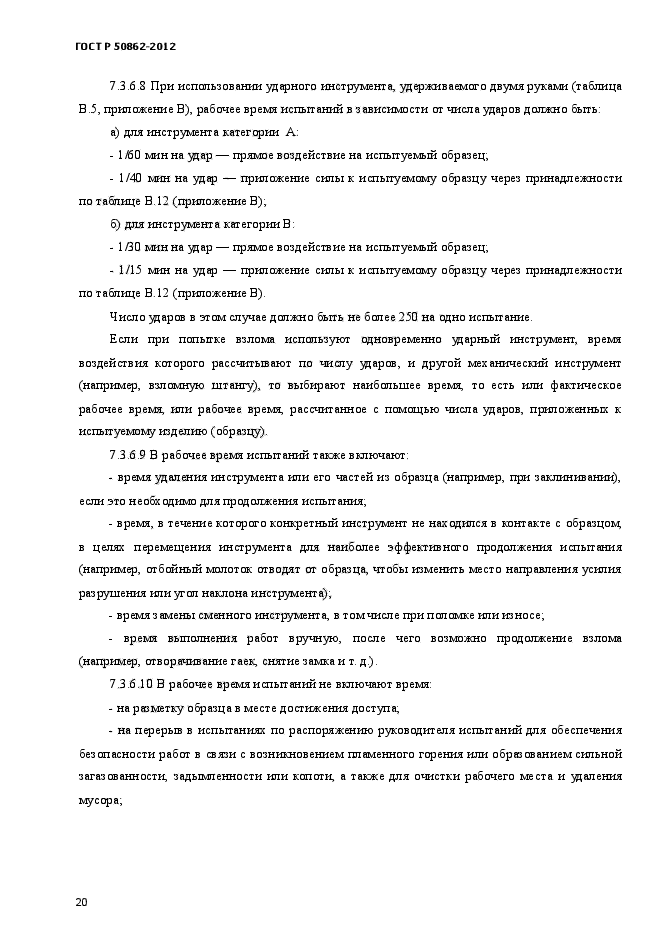 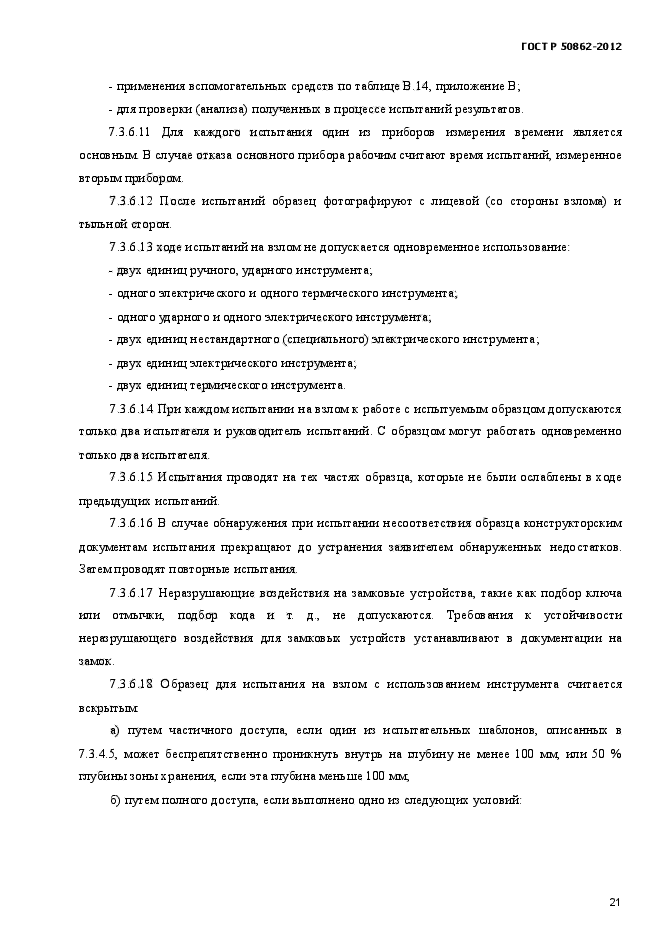 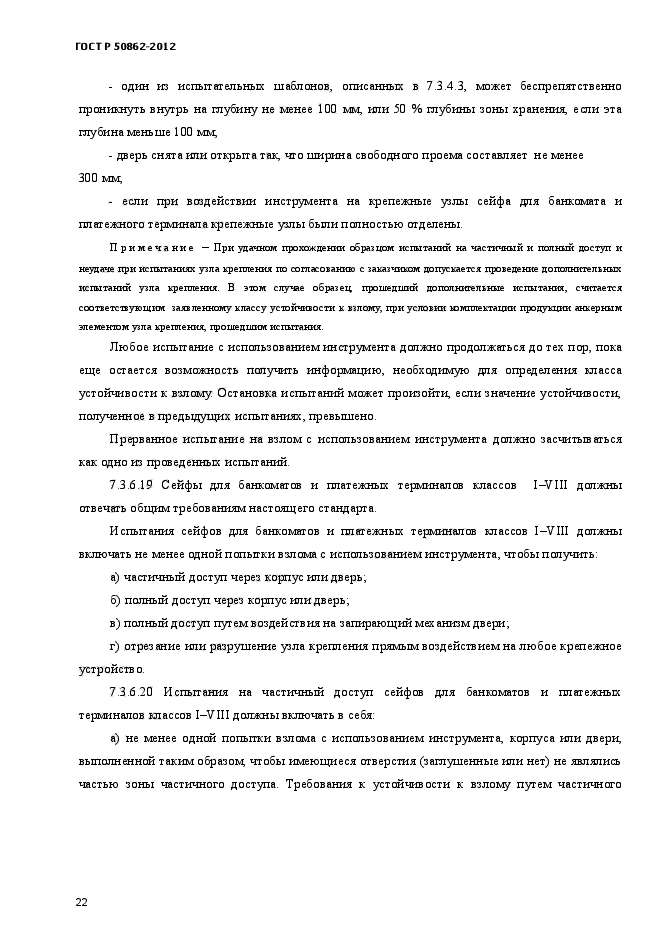 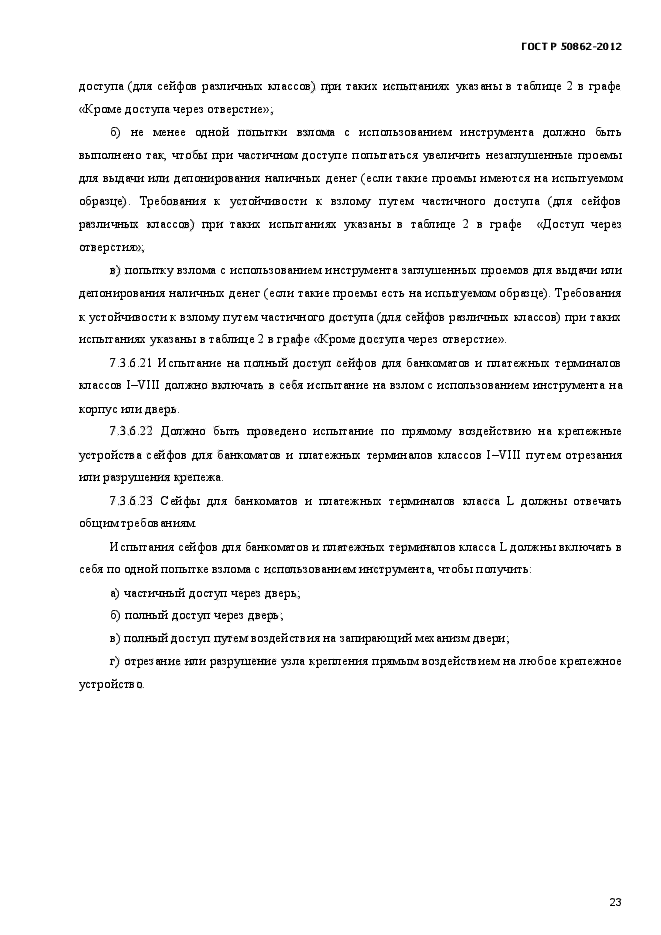 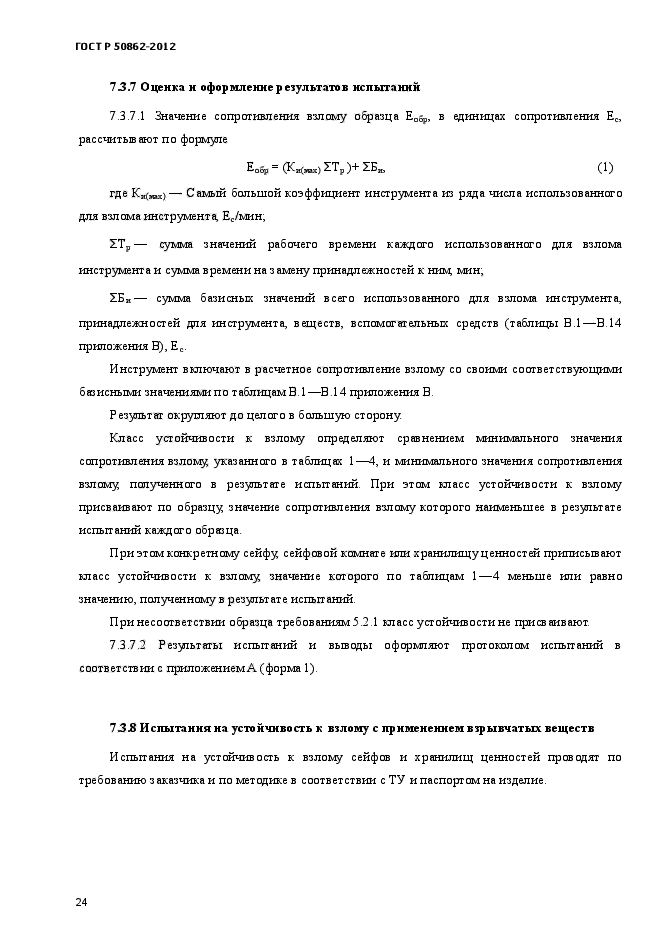 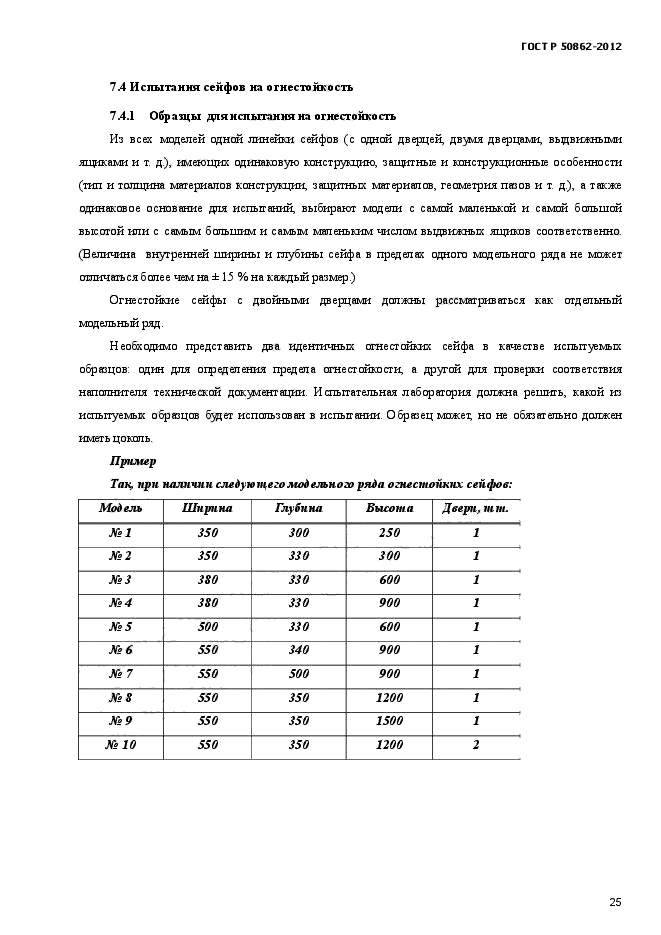 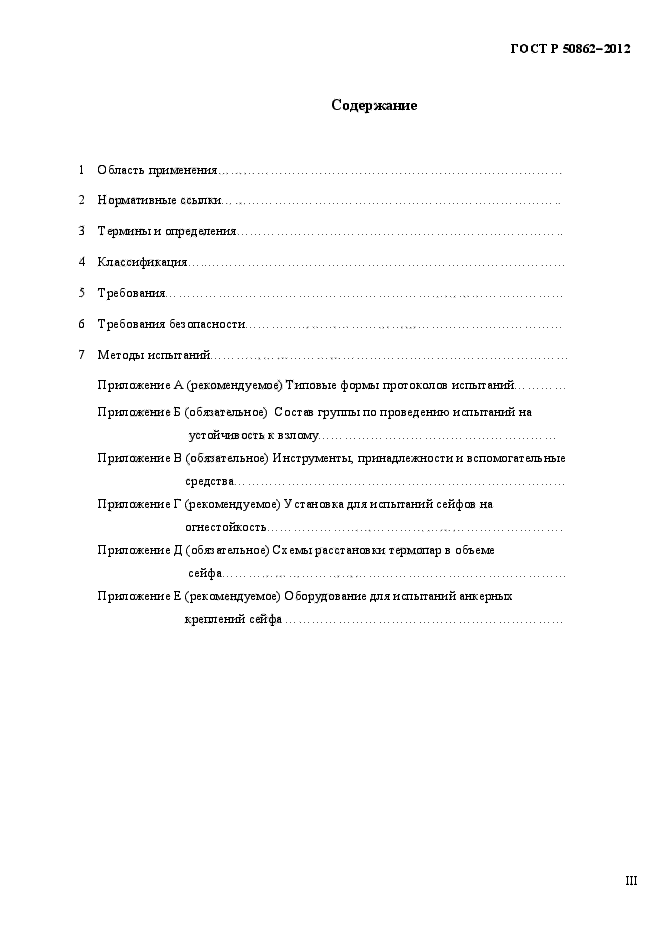 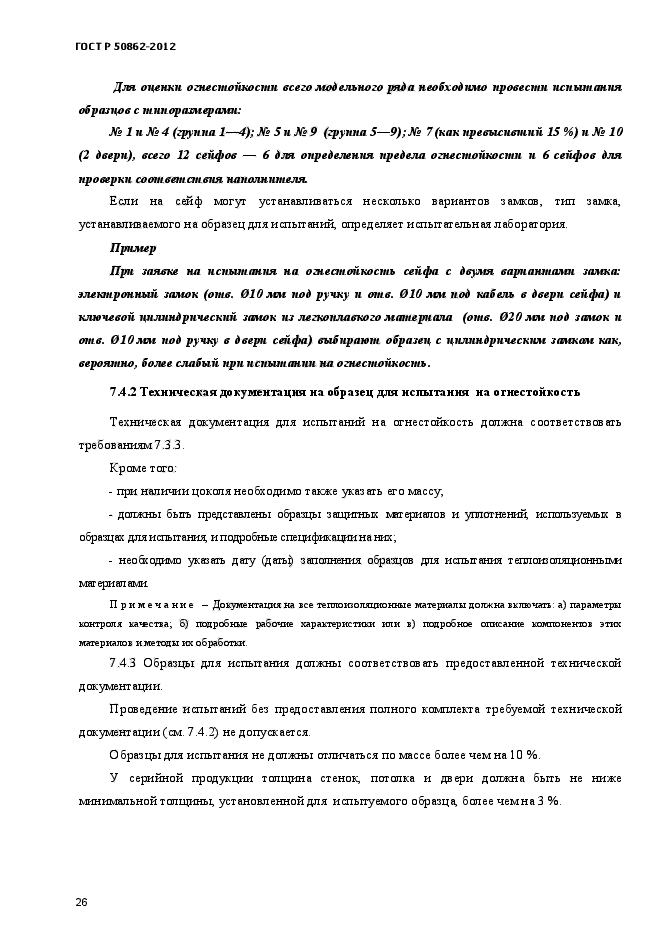 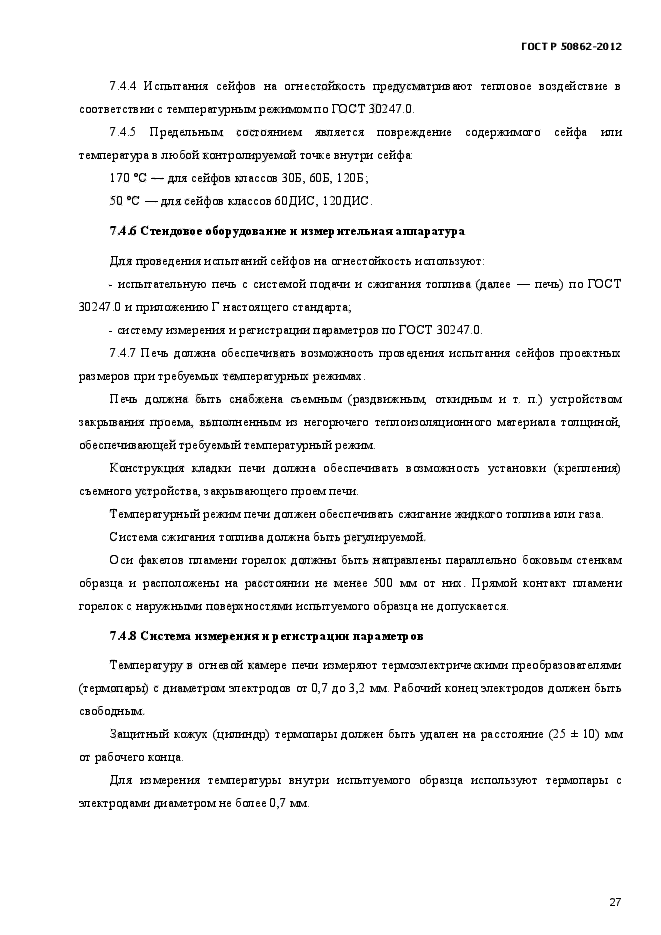 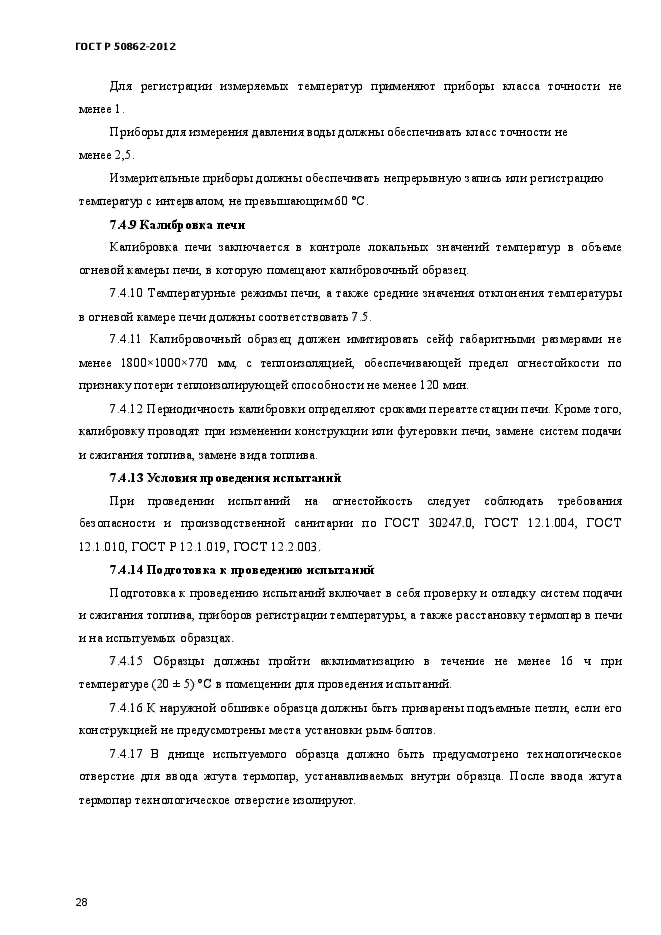 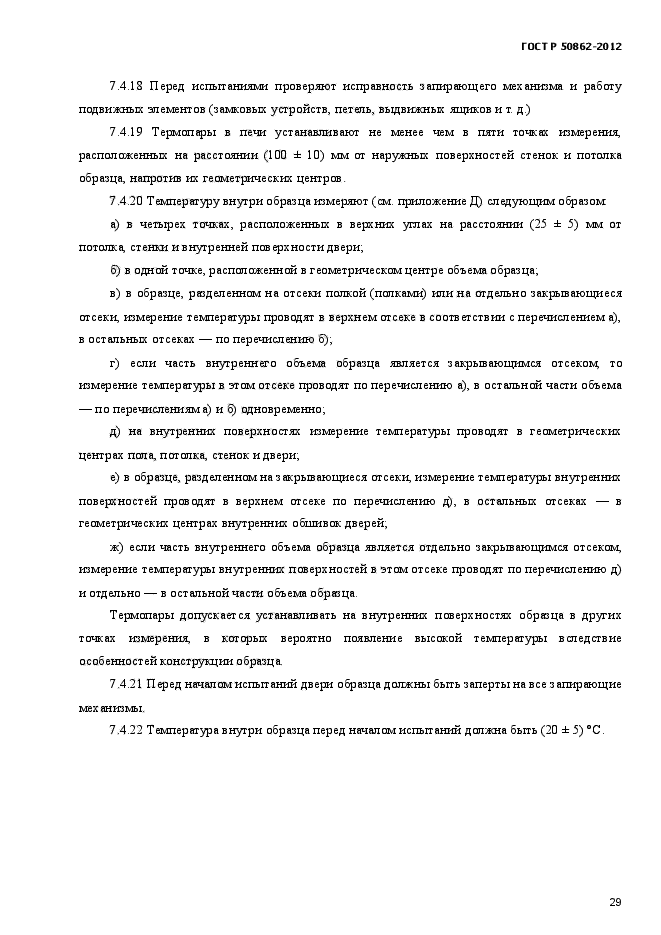 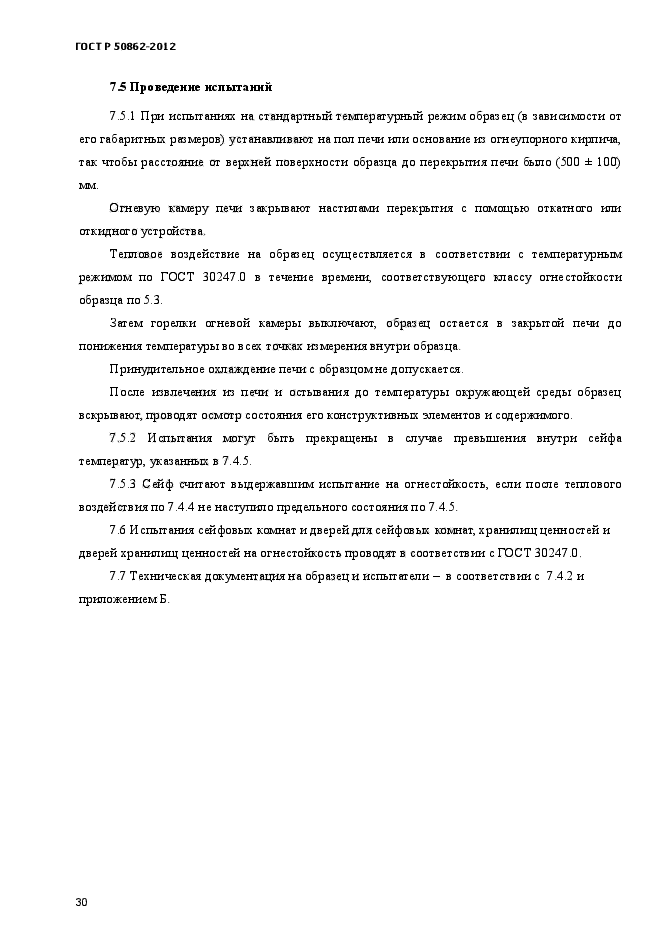 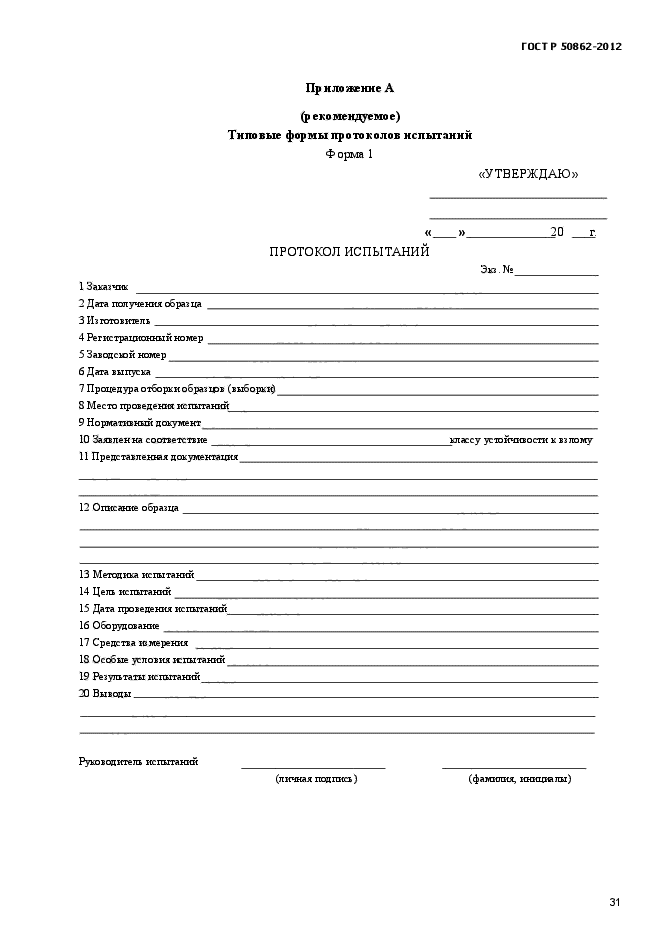 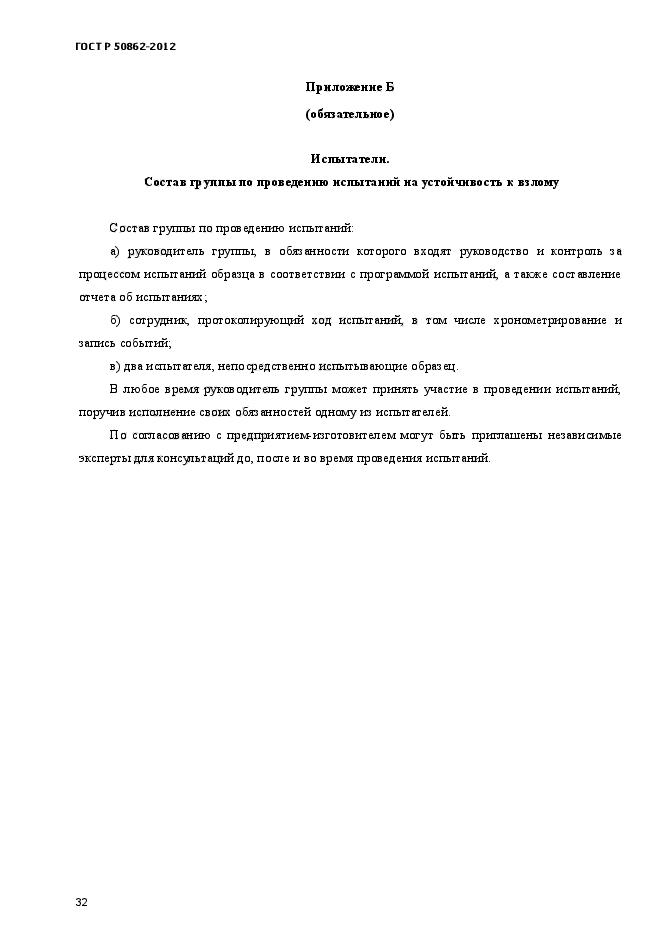 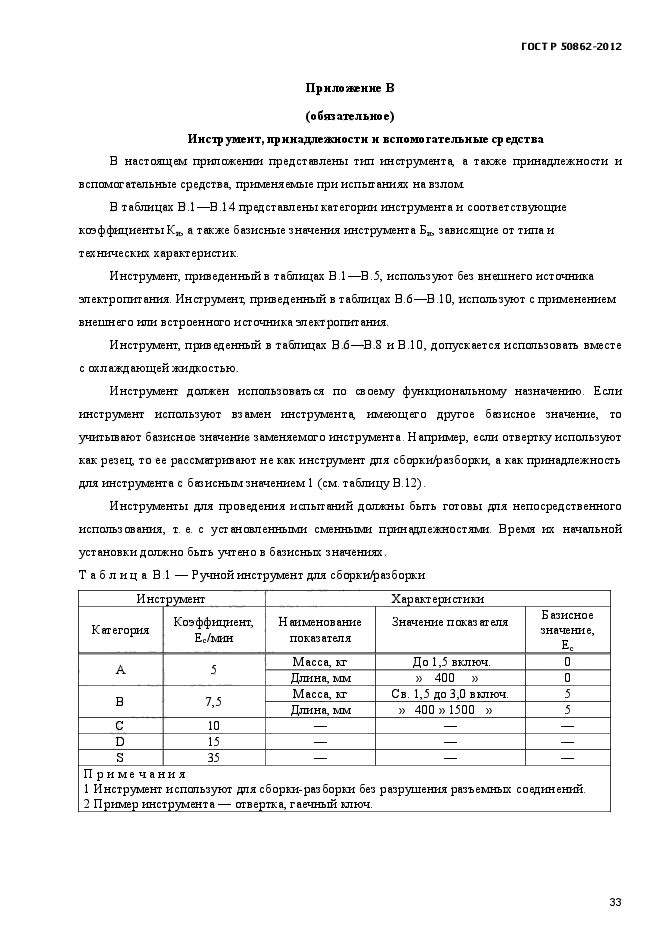 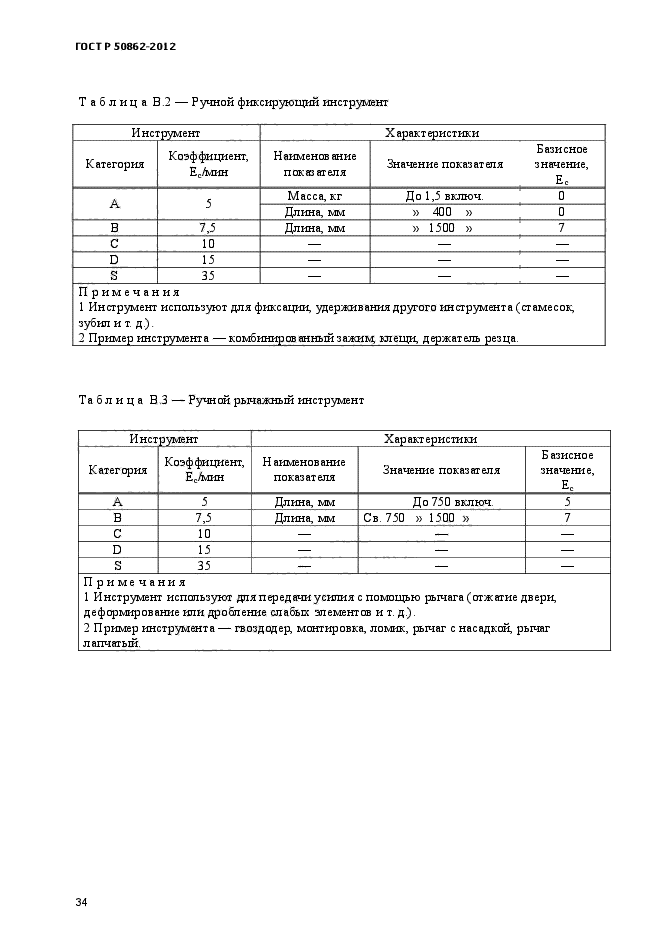 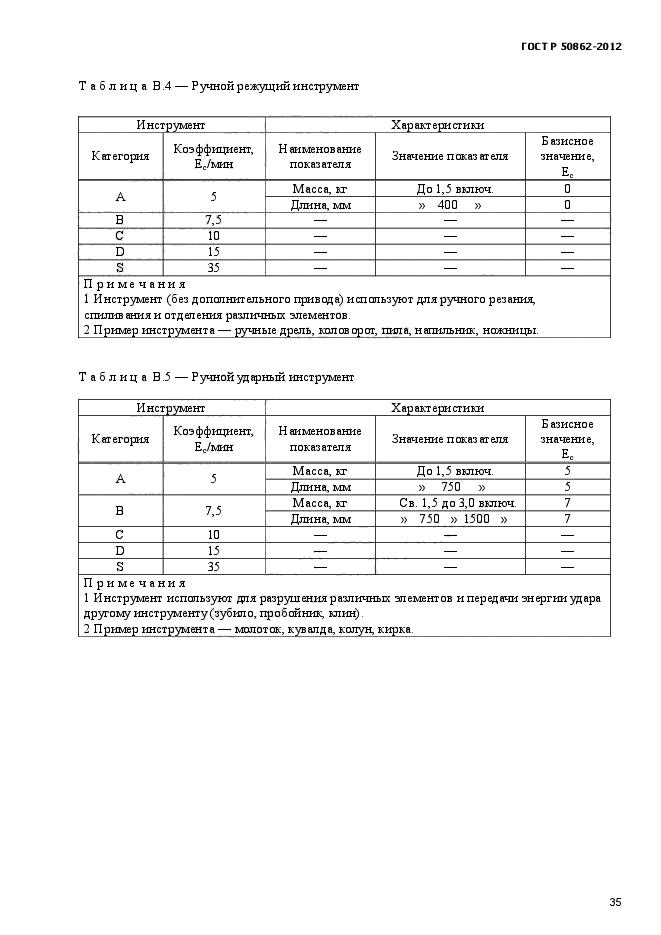 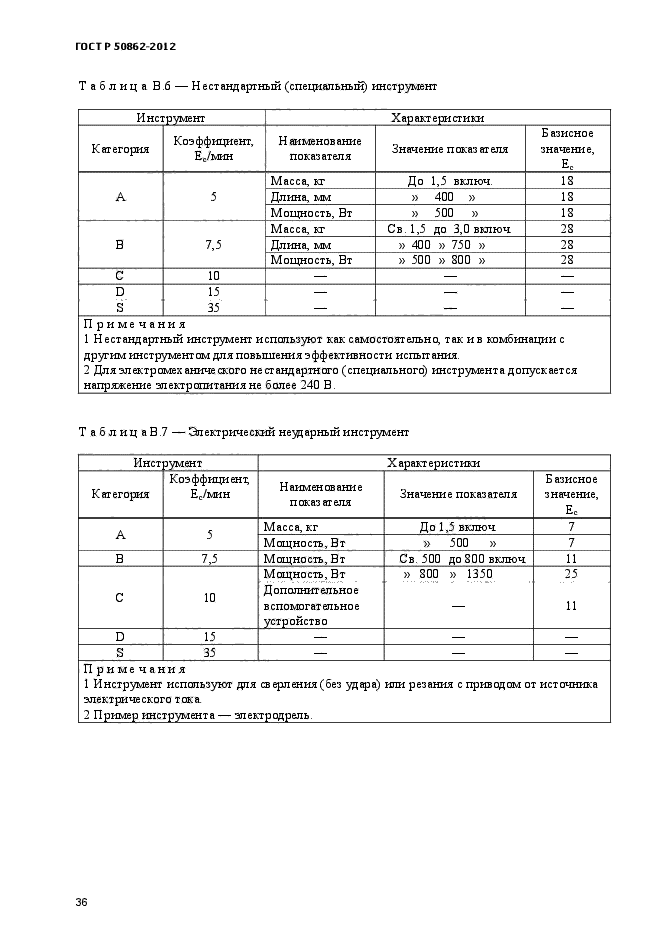 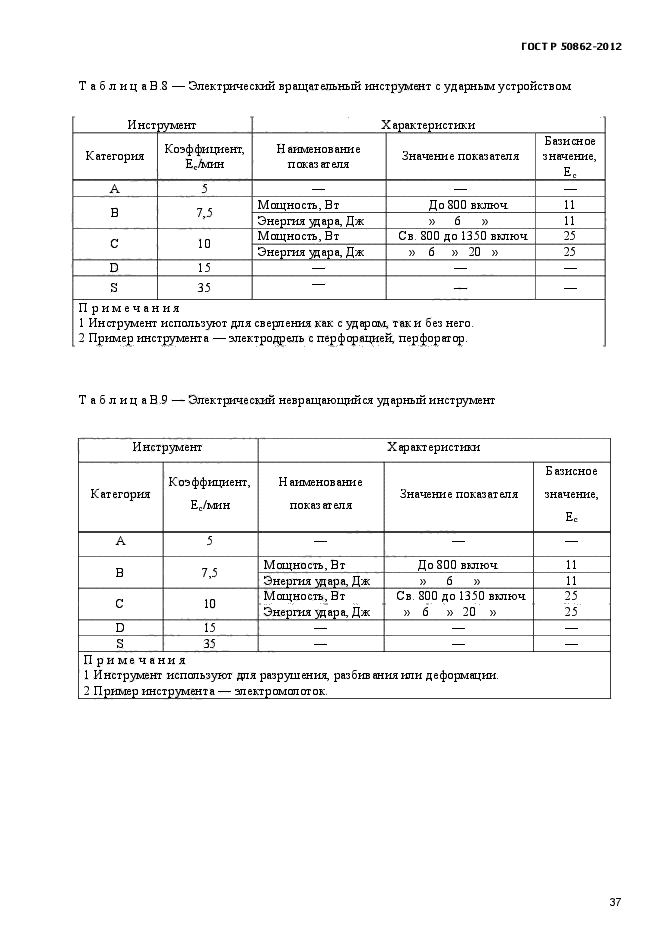 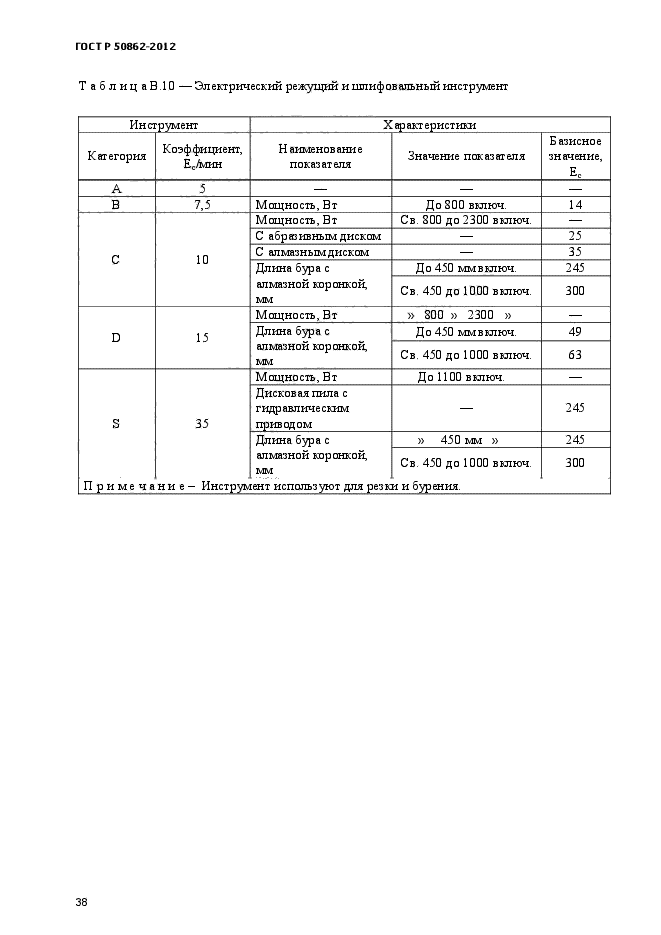 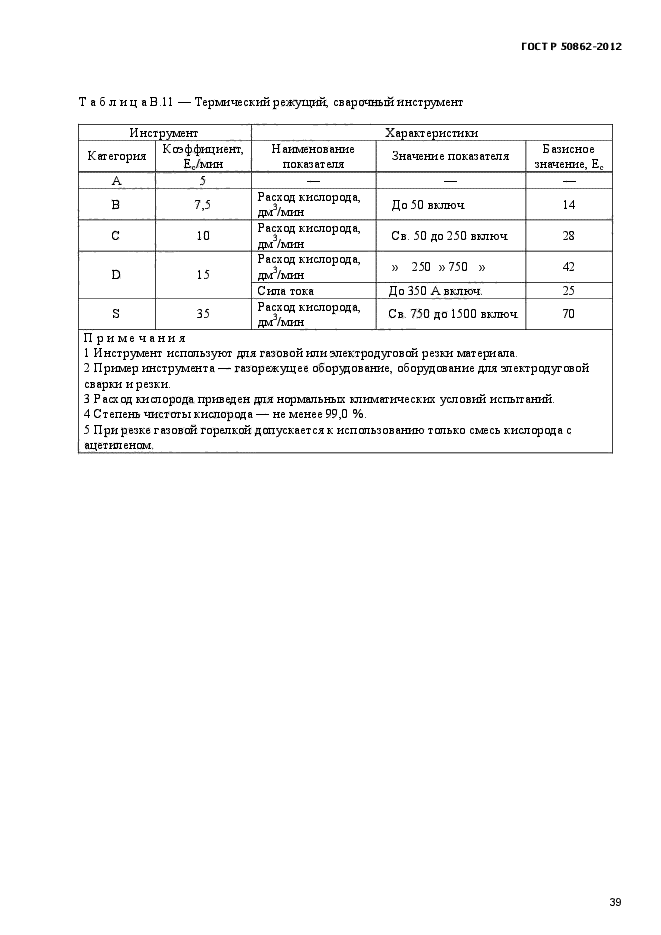 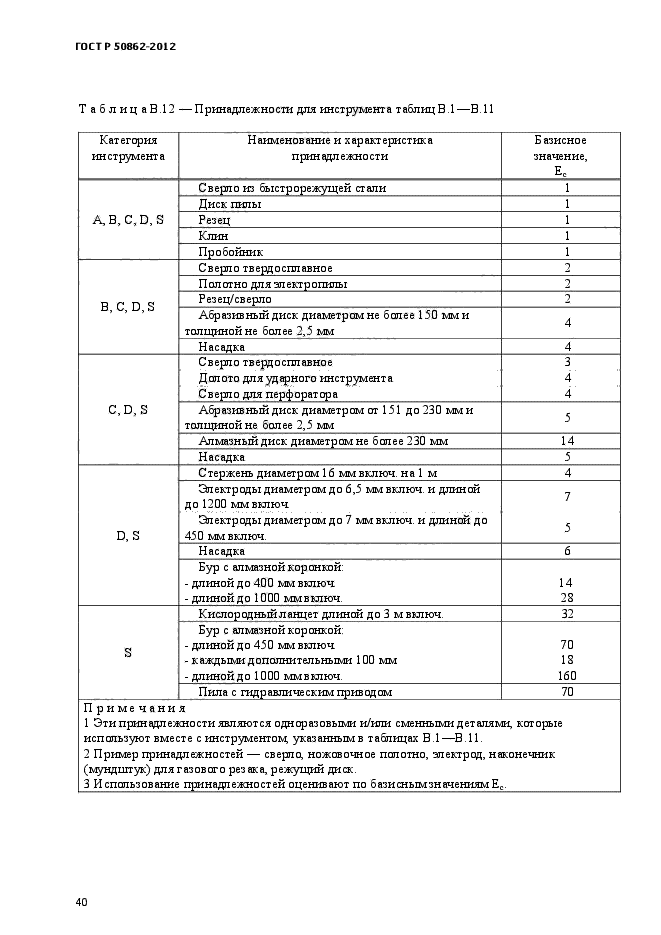 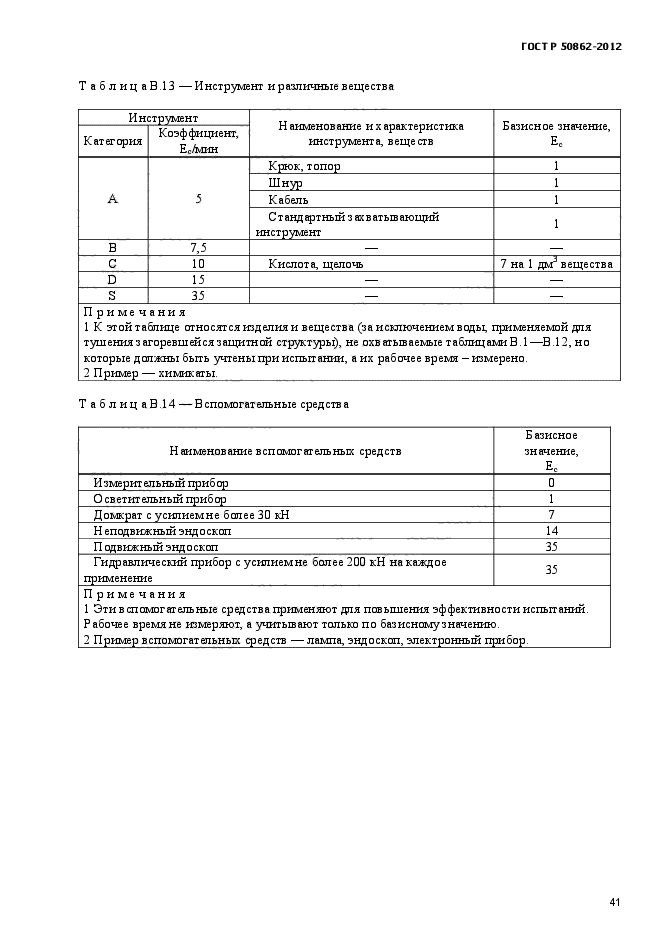 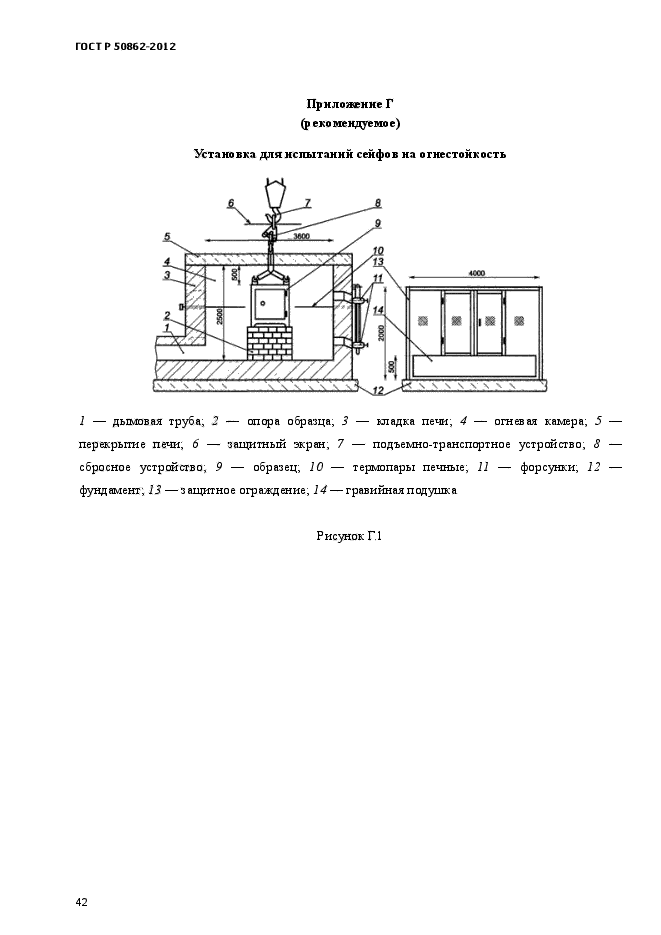 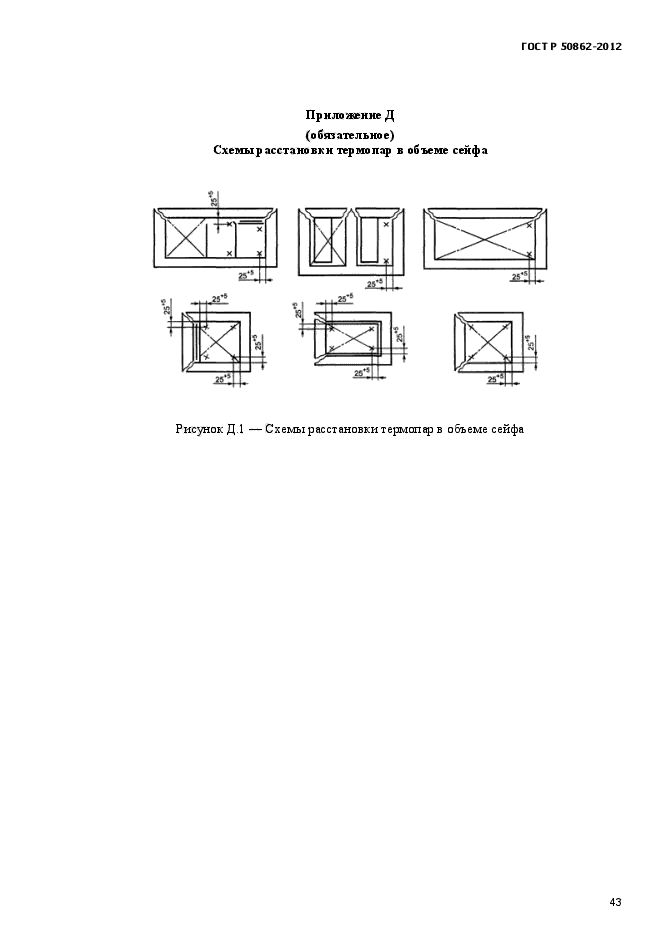 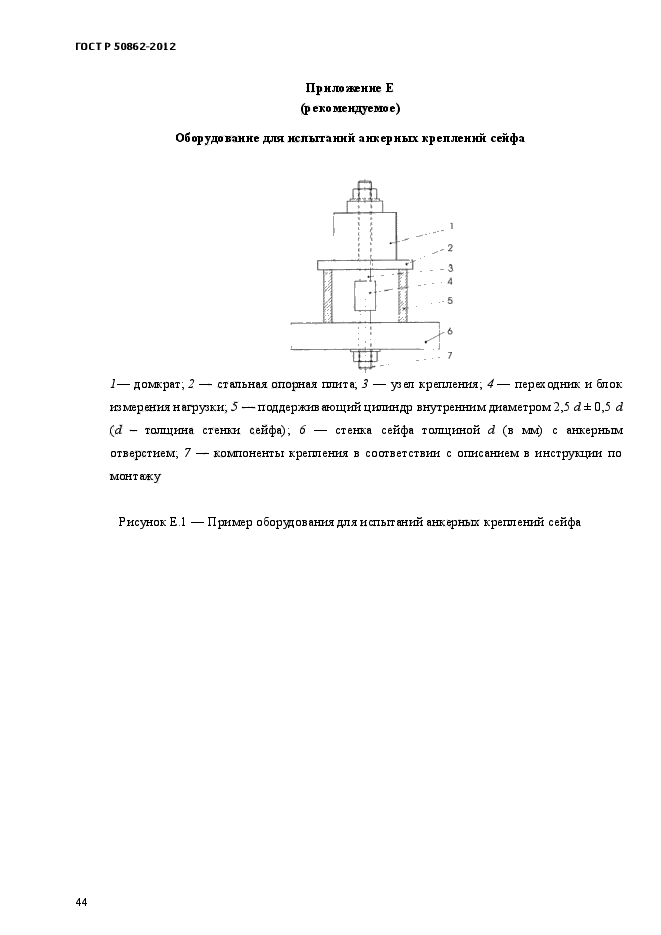 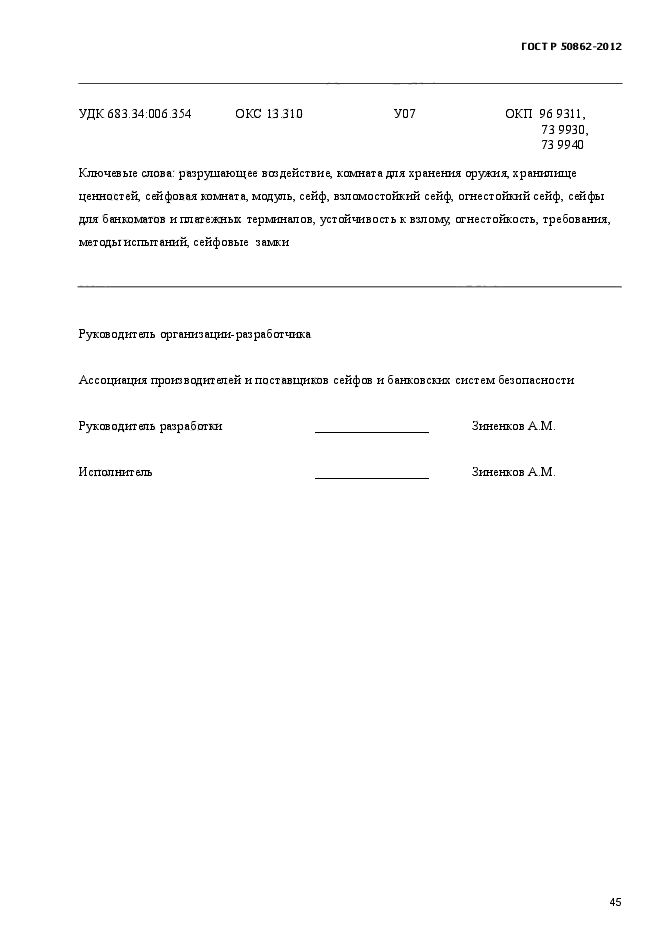 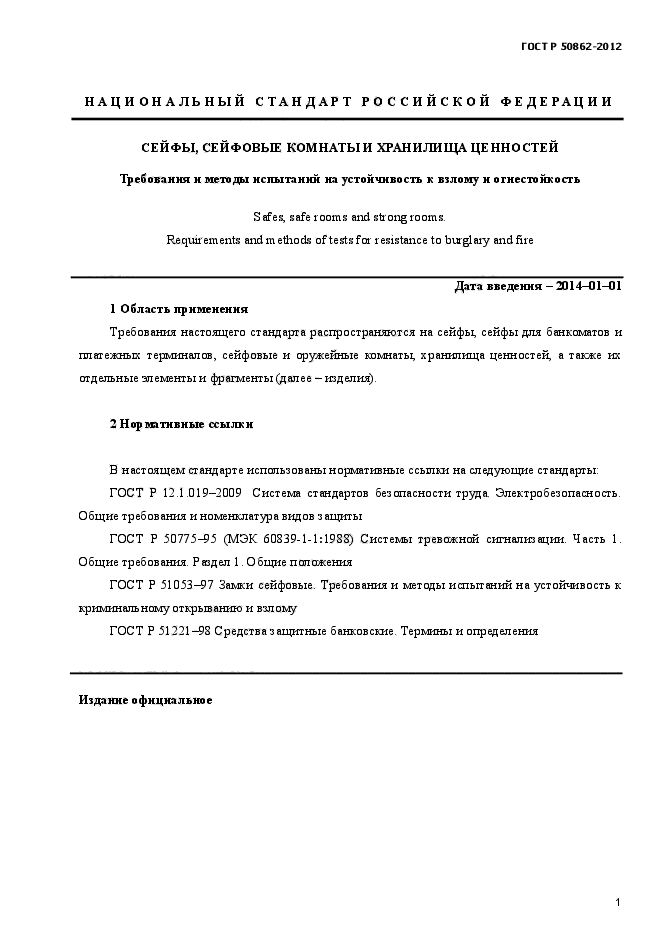 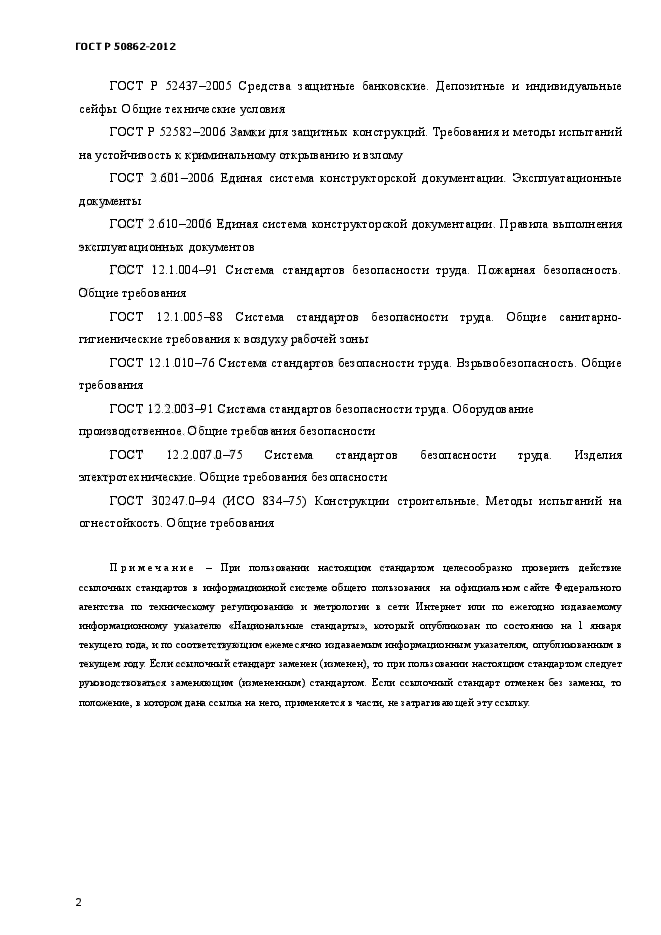 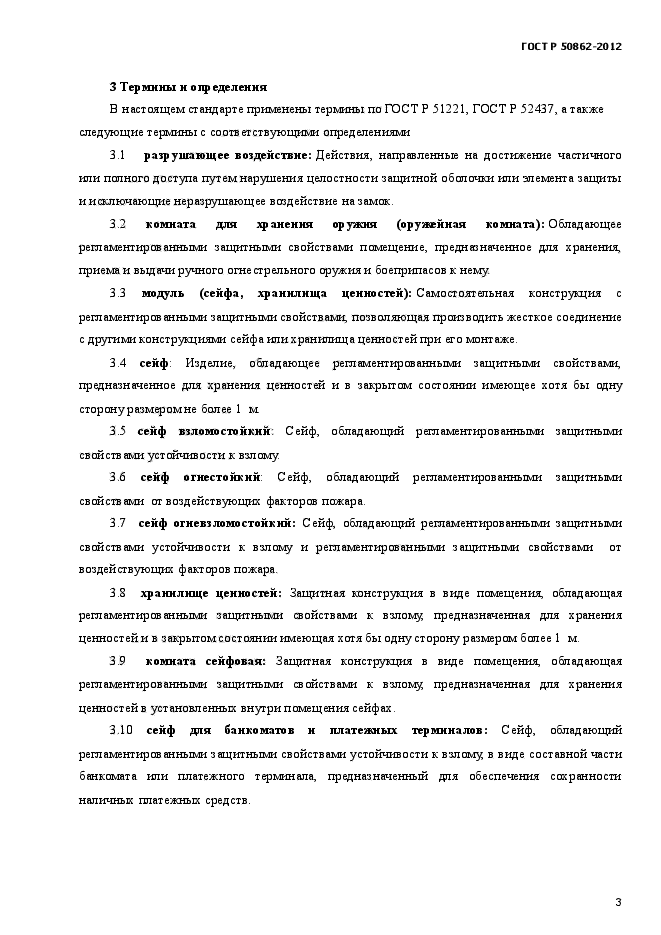 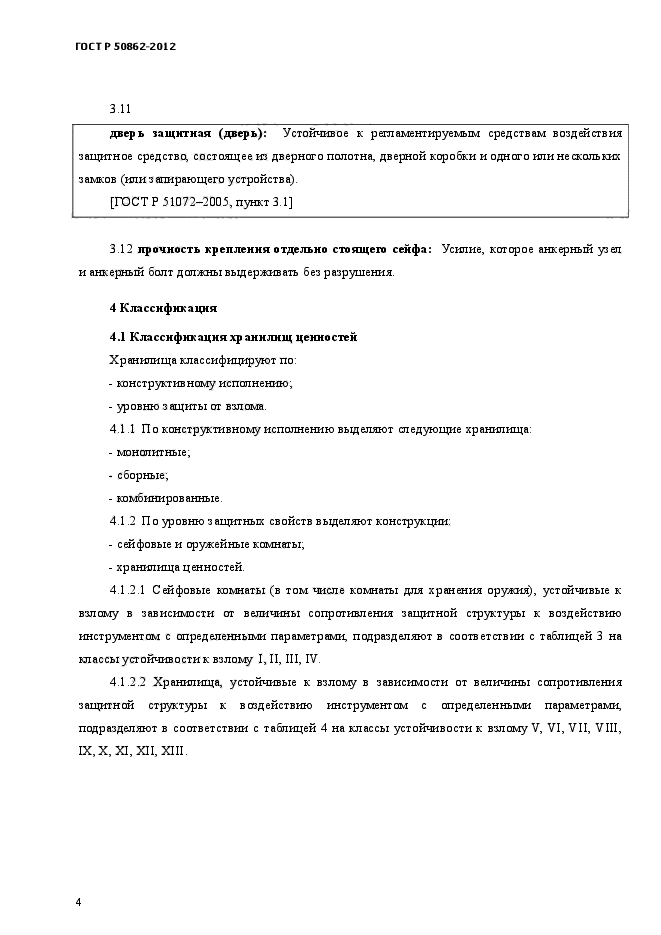 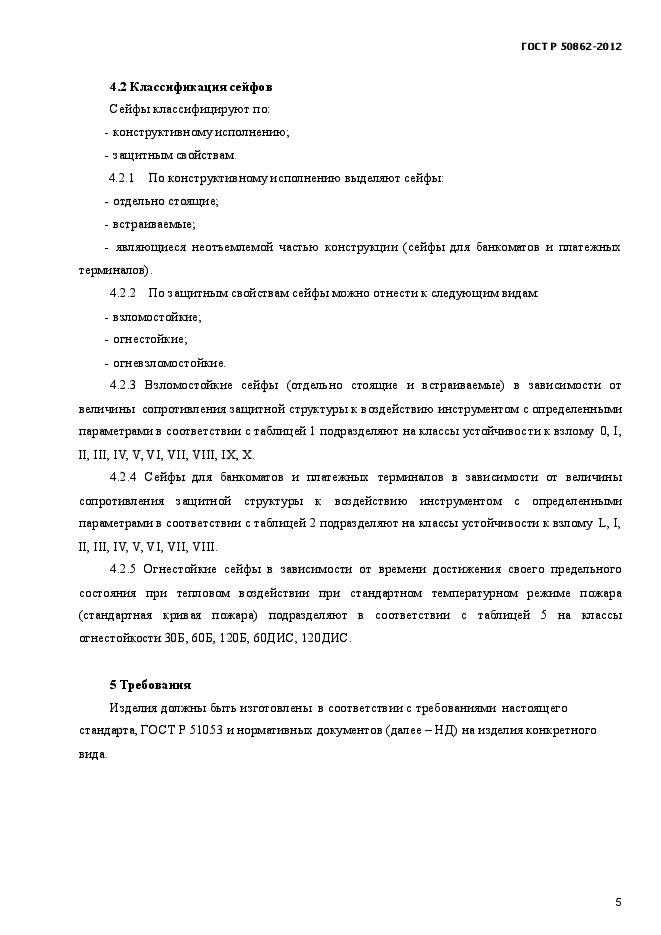 